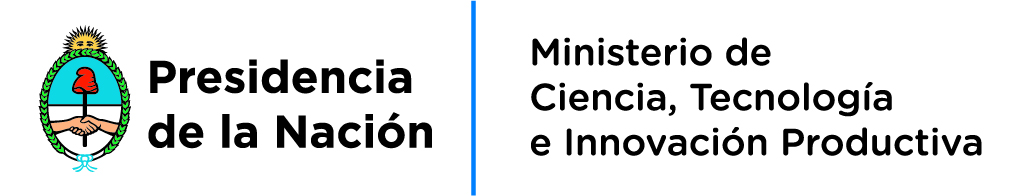 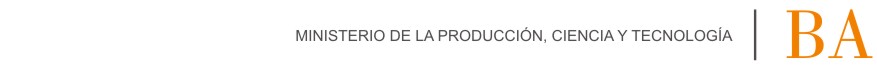 II Convocatoria para la Presentación de Proyectos Empresariales de Cooperación Internacional para el Desarrollo e Innovación Tecnológica 20 de Mayo de 2015 - 10.00 hs.Museo del Banco Provincia “Dr. Arturo Jauretche”, Sarmiento 364, CABA.Programa de Actividades09.30  	Acreditaciones y café de recepción.10.00	Palabras de bienvenida a cargo de la Ing. Águeda Menvielle, Directora Nacional de Relaciones Internacionales, Ministerio de Ciencia Tecnología e Innovación Productiva de la Nación y el Dr. Cristian Breitenstein. Ministro de la Producción, Ciencia y Tecnología de la Provincia de Buenos Aires (a confirmar). 10.20	Presentación de la II Convocatoria para la presentación de proyectos empresariales. Alcances e incentivos financieros.	-María Victoria Giacone. Directora Provincial de Inversiones y Cooperación internacional, Subsecretaría de Relaciones Económicas Internacionales del Ministerio de la Producción, Ciencia y Tecnología de la Provincia de Buenos Aires.  - Emilio Jalo, Director de Gestión de la Innovación y Programas Especiales de la CIC- Héctor Pralong. Coordinador de Cooperación Internacional con Empresas en el Ministerio de Ciencia, Tecnología e Innovación Productiva de la Nación.11.00	Presentación de Caso Exitoso.11.15   Espacio para preguntas y cierre de la jornada.